（イメージ）令和●年●月●日 ●●自主防災会・●●小学校・茨木市目　次資料編（別冊）■様式集災害対応と避難所運営の基本的な考え方災害から身を守り、地域住民がお互いに力を合わせて困難を乗り越えていけるよう、避難から避難所生活まで次の視点を重点項目として取り組みましょう。１　災害時には、一人ひとりの「自助」が大切です。２　災害時に助け合えるためには、「日常からの支え合い」が大切です。３　避難所の開設・運営は、「地域で協力」して実施します。４　避難所は災害時の「地域の支援拠点」と考え、準備・運営します。５　すべての人にやさしい「ユニバーサルな避難所運営」を目指します。６　避難所運営については、小学校区単位での検討を進めます。○○小学校区にある避難所（１）●●小学校区の避難所運営●○○小学校区には指定避難所が●施設（●●、●●、●●、●●）あります。震度５弱以上の地震が発生した際には、４施設とも開設します。●○○小学校に、「○○小学校区避難所運営本部」を設置します。　　　　　　　　　　　　　　　　　　　　　　　　　　　　　指定避難所（２）地域の集合場所と避難先●「地域の集合場所」災害直後に地域で集まるところです。避難所開設には準備に時間がかかりますので、そこで待機してから移動します。●避難先について災害直後はどちらの指定避難所に避難していただいても構いません。避難生活が長期化の場合、概ね町丁目単位で被災者に固まっていただくことを。（注）自治会の範囲と、町丁目とは必ずしも一致しません。概ねの町丁目に記載しています。《メモ》避難所運営の事前想定（案）（１）避難所の運営体制の事前想定（案）●運営方針●体制（事前想定案）（２）避難所レイアウトの事前想定（案）　（避難所運営が長期にわたる場合）【屋内に確保するスペース】【屋外に確保するスペース】【避難所施設全体での配置（事前想定案）】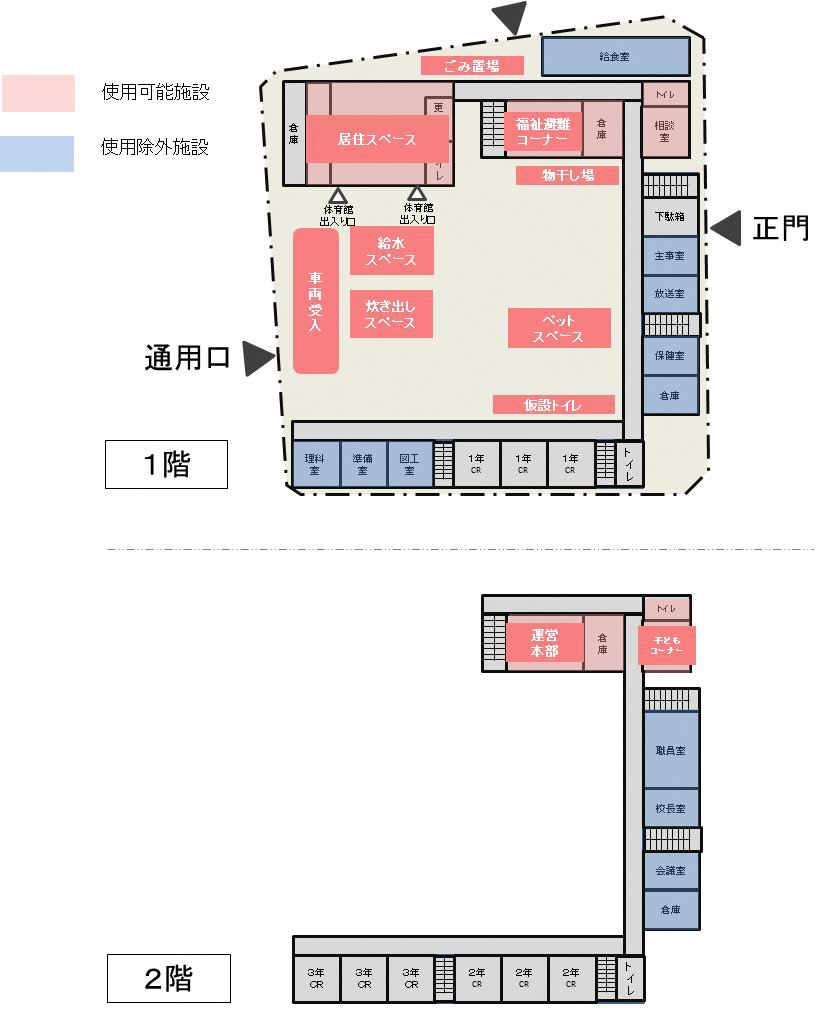 【居住スペース（体育館）の配置図（事前想定案）】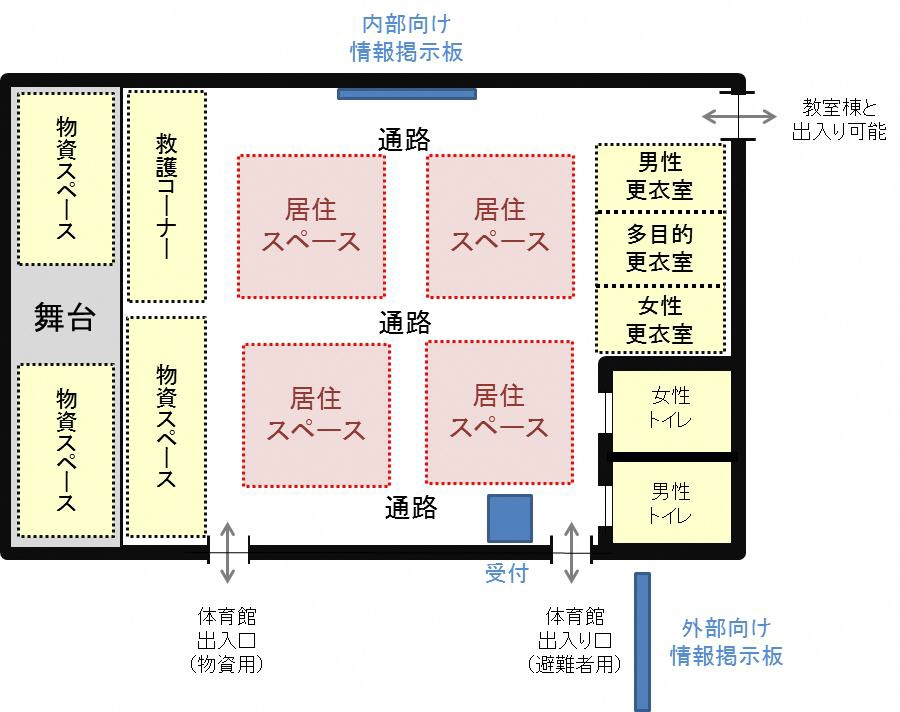 【避難所として利用しない部屋】□ 普通教室（教育再開に備えるため）□ 給食施設（給食再開に備えるため）□ 校長室・職員室・事務室・用務員室（重要な書類等があるため）□ 機器・化学薬品がある特別教室（危険なため）□ 保健室（医療機関が活用するため）□ 放送室（放送機材等があるため）□ その他施設管理者が指定する場所　　　　・●●室（●●のため）　　　　・●●室（●●のため）（２）避難所運営ルールの事前想定（案）　（避難所運営が長期にわたる場合）　この避難所での生活ルールは次のとおりです。１　この避難所は地域の防災拠点です。２　この避難所の運営に必要な事項を協議するため、避難者の代表、施設管理者、行政担当者等からなる避難所運営協議会（以下「協議会」という。）を組織します。　・協議会は、毎日午前　　時と午後　　時に定例会議を行うこととします。　・協議会の運営組織として、総務、施設管理、被災者管理、情報、食料物資、救護衛生、ボランティアの各班を避難者で編成します。３　避難所は、電気、水道などライフラインが復旧する頃を目処に閉鎖します。４　避難者は、家族単位で登録する必要があります。　・避難所を退所するときは、被災者管理班に転出先を連絡してください。　・犬、猫などの動物類を室内にいれることは禁止します。５　職員室、保健室、調理室など施設管理や避難者全員のために必要となる部屋又は危険な部屋には避難できません。　・「立入禁止」、「使用禁止」、「利用上の注意」等の指示、張り紙の内容には必ず従ってください。６　食料・物資は原則として避難者全員に提供できるまでは配布しません。　・食料・物資は避難者のグループごとに配布します。　・配布は避難所以外の近隣の人にも等しく行います。　・ミルク、おむつなど、特別な要望は食料物資班が　　　　室で対応しますので、申し出てください。７　消灯は、夜　　時です。　・廊下は点灯したままとし、体育館などの照明は落とします。　・職員室など管理に必要な部屋は、盗難などの防止のため点灯したままとします。８　放送は、夜　　時で終了します。９　電話は、午前　　時から午後　　時まで受信のみ行います。　・放送により呼び出しを行い、伝言を伝えます。　・公衆電話は、緊急用とします。（携帯電話も所定場所以外での使用は禁止）10　トイレの清掃は、朝　　時、午後　　時、午後　　時に、避難者が交替で行うこととします。　・清掃時間は、放送を行います。　・水洗トイレは、(断水時)大便のみバケツの水で流してください。11　飲酒、喫煙は所定の場所以外では禁止します。なお、裸灯の使用は禁止します。発災後の初動（避難者の受入準備）避難所となる施設の解錠（１）鍵の保管者と勤務時間（２）解錠（３）解錠後、受け入れ開始までの待機場所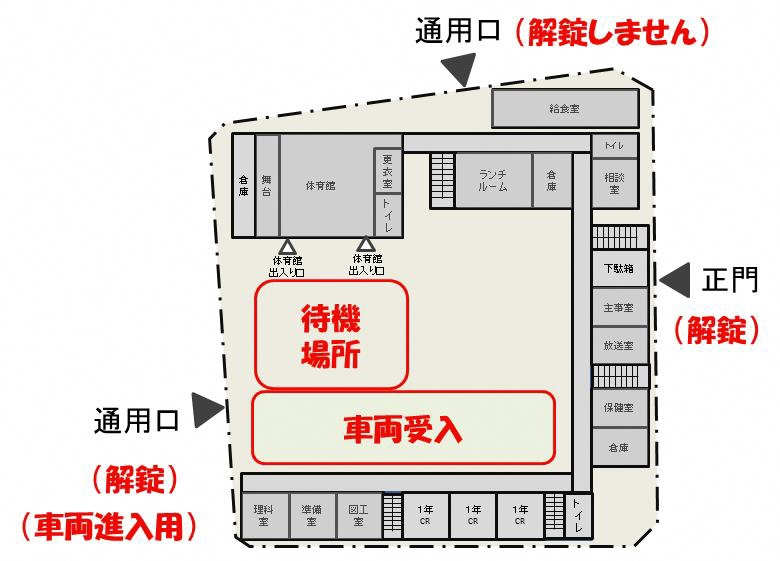 建物の安全点検（１）安全点検をする人（２）安全点検の手順（資料）建物被災状況チェックシート※　全ての項目が、「ない」であることを確認してください。※　使用する部分について、全ての項目が「ない」であることを確認してください。※　全ての項目が、「ない」であることを確認してください。レイアウトづくりと受入準備（１）発災直後の対応避難者の受付と誘導（１）発災直後の対応（２）避難者が居住スペースに落ち着いた後の対応各班の活動内容総務班【役割】【活動内容】【班活動に必要なもの】―　　メモ欄　―総務班役割１　避難所運営を総括し、避難所運営協議会の事務局を務める。【活動に必要なもの】【メモ】役割２　市災害対策本部や施設管理者との連携・調整の窓口となる。【活動に必要なもの】【メモ】役割３　マスコミ対応にあたる。【活動に必要なもの】【メモ】総務班【役割】開設後すぐ7日以内7日以降【班活動に必要なもの】　　　　　　　　　　　【メモ】（２）施設管理班の活動内容【役割】【活動内容】【班活動に必要なもの】―　　メモ欄　―（３）被災者管理班の活動内容【役割】対応の流れ【活動内容】【班活動に必要なもの】―　　メモ欄　―（４）情報班の活動内容【役割】情報の流れ【活動内容】【班活動に必要なもの】―　　メモ欄　―（５）食料物資班の活動内容【役割】食料・物資の調達・配布の流れ【活動内容】【班活動に必要なもの】―　　メモ欄　―（６）－１　救護衛生班の活動内容（うち健康保持、要配慮者支援）【役割】【活動内容】【班活動に必要なもの】―　　メモ欄　―（６）－２　救護衛生班の活動内容（うち衛生）【役割】【活動内容】【班活動に必要なもの】―　　メモ欄　―（７）ボランティア班の活動内容【役割】※以降「社協災害ボランティアセンター」というボランティアの流れ【活動内容】【班活動に必要なもの】―　　メモ欄　―避難所運営にあたって参考となる資料例「避難所における良好な生活環境の確保に向けた取組指針」（内閣府、平成28年4月改定）「避難所運営ガイドライン」（内閣府、平成28年4月）「福祉避難所の確保・運営ガイドライン」（内閣府、平成28年4月）「男女共同参画の視点からの防災・復興の取組指針」（内閣府、平成25年5月）「避難所生活を過ごされる方々の健康管理に関するガイドライン」（厚生労働省、平成23年6月）「避難所におけるトイレの確保・管理ガイドライン（内閣府、平成28年4月）「災害時におけるペットの救護対策ガイドライン」（環境省、平成25年6月）「大規模災害時の学校における避難所運営の協力に関する留意事項について」（文部科学省、平成29年１月）「避難行動要支援者支援プラン作成指針」（大阪府、平成27年2月）策定経過平成30年 １月 26日	　モデル避難所第1回合同ＷＳ平成30年 ２月 16日	　モデル避難所第2回ＷＳ（中条小学校）平成30年 ●月 ●日　マニュアルの完成検討体制　　本マニュアルの作成にあたっては、「モデル避難所ワークショップ」を開催し、検討しました。（座長　後藤至功氏（佛教大学福祉教育開発センター講師））本マニュアルの活用にあたって大切なこと　○○小学校避難所運営マニュアル平成●年●月発行　発行者　茨木市大阪府茨木市駅前三丁目8番13号電話：072-622-8121（代表）無断複写・転載禁止○○小学校避難所運営マニュアル町丁目地域の集合場所避難生活が長期化する場合の指定避難所区域にある自治会（注）・地域住民主体の「●●小学校避難所運営協議会」を設置し、避難所における課題への対応や、行政や施設管理者との連携など、自主的で円滑な運営を進めます。・避難所の運営において、老若男女の視点・意見・能力を活かせる場を確保します。・定期的に避難所運営について話し合う会議を開催します。担当・担う団体役割役員代表●●●●（●●会長）避難所の代表役員副代表	●●●●（●●）代表の補佐役員副代表	●●●●（●●）代表の補佐各班総務班●●●●避難所運営の総括各班施設管理班●●●●レイアウト設定、施設管理、防火・防犯各班被災者管理班●●●●避難者名簿や入退所の管理各班情報班●●●●様々な情報の収集・提供各班食料物資班●●●●健康管理、要配慮者支援、衛生管理各班救護衛生班●●●●食料や物資の調達・管理・配給、炊き出し各班ボランティア班●●●●ボランティア、外部支援者の受入・調整避難者代表避難者代表発災後、居住組で協議し決定居住組の代表施設管理者施設管理者●●●●（校長）施設管理市市巡回します市災害対策本部との連絡窓口担当設置するスペース設置する場所（案）総務班運営本部総務班会議室総務班放送室被災者管理班受付（安否確認、郵便受付等）被災者管理班居住スペース情報班情報掲示コーナー（避難者向け）情報班テレビコーナー情報班新聞コーナー情報班ＰＣコーナー情報班充電コーナー食料物資班物資等の保管場所食料物資班調理コーナー救護衛生班救護コーナー救護衛生班健康相談コーナー救護衛生班団らんコーナー救護衛生班親子・乳幼児避難コーナー救護衛生班福祉避難コーナー救護衛生班静養室救護衛生班感染症患者用室救護衛生班子どもの遊び場・勉強室救護衛生班男女別更衣室救護衛生班多目的更衣室担当必要なスペース設置する場所（案）施設管理班駐輪場・駐車場施設管理班喫煙コーナー情報班情報掲示コーナー（在宅被災者用）食料物資班炊事・炊き出し場食料物資班給水コーナー食料物資班物資等の配布場所食料物資班物資等荷下ろし場救護衛生班手洗い場救護衛生班仮設トイレ救護衛生班仮設洗濯場救護衛生班男女別物干し場救護衛生班仮設シャワー・仮設風呂救護衛生班ごみ集積場救護衛生班ペット飼育場所ボランティア班道具置き場鍵の保管者勤務時間学校●●●●（校長）平日:●：●●～●：●●休日：休み市（避難所要員）●●●●（●●課）　　　（市内在住）●●●●（●●課）　　　（市内在住）平日:●：●●～●：●●休日：休み建物自体や周辺状況に係る安全性のチェックチェック１　建物周囲、全体チェック１　建物周囲、全体ないある建物自体や周辺状況に係る安全性のチェック①周辺の建物、擁壁、塀及び地盤等に危険はありませんか？（周辺の建物が倒れてきそう。地盤が沈下しそう。地割れがある。など）建物自体や周辺状況に係る安全性のチェック②建物の形が大きく変わっていませんか？（建物の一部が崩れている。階がつぶれている。など）建物自体や周辺状況に係る安全性のチェック③建物が傾いたり、建物が沈んでいませんか？建物自体や周辺状況に係る安全性のチェックチェック２　基礎、構造体チェック２　基礎、構造体ないある建物自体や周辺状況に係る安全性のチェック①【鉄骨造】鉄骨の骨組みが壊れていたり、大きな変形はありませんか？（柱の一番下、柱と梁の接合部など）建物自体や周辺状況に係る安全性のチェック②【鉄筋コンクリート造】柱、梁が壊れていたり、大きなひび割れ（概ね幅２㎜以上）がありませんか？建物自体や周辺状況に係る安全性のチェック③【木造】壁に大きなひび割れや、亀裂などはありませんか？建物自体や周辺状況に係る安全性のチェック④【共通】建物の基礎の一部が崩れていたり、基礎に大きなひび割れがありませんか？建物自体や周辺状況に係る安全性のチェック⑤【共通】基礎と基礎の上の建物にずれがありませんか？避難所として使用するうえでの安全性のチェックチェック１　避難ルートチェック１　避難ルートないある避難所として使用するうえでの安全性のチェック①避難所利用者の避難ルートを複数確保するうえで、危険と判断される部分がありませんか？（避難ルートの出入口が開閉できない。避難ルートの床にガラスの破片が散乱している。など）避難所として使用するうえでの安全性のチェックチェック２　落下・転倒・飛散チェック２　落下・転倒・飛散ないある避難所として使用するうえでの安全性のチェック①以下の部位が、地震により落下・転倒していませんか？または、大きな余震等により落下・転倒する危険がありませんか？――避難所として使用するうえでの安全性のチェック①ア）屋根の材料（瓦など）避難所として使用するうえでの安全性のチェック①イ）窓枠、窓ガラス避難所として使用するうえでの安全性のチェック①ウ）壁（外壁の一部や室内の壁、ブロック塀など）避難所として使用するうえでの安全性のチェック①エ）看板や機械類（屋外機など）避難所として使用するうえでの安全性のチェック①オ）天井、照明器具避難所として使用するうえでの安全性のチェック①カ）屋外階段避難所として使用するうえでの安全性のチェック①キ）屋外、屋上等に設置してある倉庫など避難所として使用するうえでの安全性のチェック①ク）その他設置物（棚、スクリーンなど）避難所として使用するうえでの安全性のチェック①（　　　　　　　　　　　　　　　　　　　　　　　　　　　　　）避難所として使用するうえでの安全性のチェック①（　　　　　　　　　　　　　　　　　　　　　　　　　　　　　）その他チェック１　その他チェック１　その他ないあるその他①その他、危険と判断される状況はありますか？：（　　　　　　　）その他①（　　　　　　　　　　　　　　　　　　　　　　　　　　　　　）班活動内容（◎：優先度が高い活動）活動内容（◎：優先度が高い活動）確認各班共通◎担当スペースの破損物・散乱物の片づけ□総務班各班運営スタッフにビブス（班名を表示）を配布□総務班◎無線機を運営本部に設置□総務班◎放送設備をテスト□施設管理班◎レイアウト図面をもとに各室に利用用途を掲示□施設管理班◎利用しない部屋に「入室禁止」を掲示□施設管理班◎体育館の室内をレイアウト（110cmの通路の確保から）□施設管理班レイアウト図面を「情報掲示コーナー」掲示□被災者管理班◎避難者の受け付け準備（受付台の設置、筆記具の準備）□救護衛生班◎応急手当の医薬品を確保し、救護コーナーを設置する。□救護衛生班◎配慮が必要な人のための福祉避難コーナーを確保する。□救護衛生班◎既設トイレの使用可能な個室（便器）を確認する。□救護衛生班◎使用禁止のトイレを表示する。□救護衛生班◎トイレ用の履物を確保する。□救護衛生班◎排泄物を流す水をバケツに汲み、トイレ脇に用意する。□救護衛生班◎使用済みトイレットペーパーを入れる袋を設置する。□救護衛生班◎手洗い場・手洗い洗剤を用意する。□救護衛生班ごみ置き場をつくり、ごみの分別ルールを表示する。□時期活動内容（◎：優先度が高い活動）活動内容（◎：優先度が高い活動）確認開設ｐ●に記載□開設後すぐ◎放送設備を点検し、使い方を周知する。□開設後すぐ◎情報班が収集した被災状況を総務班で共有する。□開設後すぐ◎被災者管理班を通じて、避難者数の概数を把握する。□開設後すぐ◎避難所状況（様式２）で参集直後（第１報）、３時間後（第２報）、６時間後（第３報）に市災害対策本部にＦＡＸする。□開設後すぐマスコミからの取材に対応する。□開設後すぐ７日以内運営協議会名簿（様式８）を市災害対策本部にＦＡＸする。□７日以内◎避難所運営協議会の組織、役割分担、班長等を掲示する。□７日以内◎避難者の意見・要望を聞く窓口、意見書箱を設置する。□７日以内◎在宅被災者支援のため自治会等との協議の場を設置する。□７日以内◎要配慮者、男女など多様な意見・要望の把握の場を設置する。□７日以内専門知識等を有する避難者に運営への協力を呼びかける。□７日以内必要に応じて、避難所での生活ルールを追記・修正する。□７日以内７日以降◎夕方、各班代表者による定例会議を開催し、記録する。□７日以降◎夕方、市災害対策本部に避難所状況（様式２）を報告する。□７日以降毎日、避難所の運営日誌を作成する。□７日以降◎マスコミからの取材に対応する。（総務班が立ち会う）□７日以降物資等確保物資等確保運営協議会規約（案）（様式７）□校区地図□避難所生活ルール（案）（文案１）□ビブス（運営スタッフの目印）□運営協議会名簿（案）（様式８）□避難所運営日誌□市及び関係機関連絡先一覧□取材者用受付用紙（様式12）□無線機□□無線機の利用マニュアル□□放送設備□□放送設備の利用マニュアル□□時期活動内容（◎：優先度が高い活動）活動内容（◎：優先度が高い活動）確認開設後すぐ◎放送設備を点検し、使い方を周知する。□開設後すぐ◎情報班が収集した被災状況を総務班で共有する。□開設後すぐ□７日以内◎避難所運営協議会の組織、役割分担、班長等を掲示する。□７日以内◎避難者の意見・要望を聞く窓口、意見書箱を設置する。□７日以内◎在宅被災者支援のため自治会等との協議の場を設置する。□７日以内◎要配慮者、男女など多様な意見・要望の把握の場を設置する。	□７日以内専門知識等を有する避難者に運営への協力を呼びかける。□７日以内必要に応じて、避難所での生活ルールを追記・修正する。□７日以内□７日以降◎夕方、各班代表者による定例会議を開催し、記録する。□７日以降毎日、避難所の運営日誌を作成する。□７日以降□物資等確保物資等確保運営協議会規約（案）（様式７）□校区地図□避難所生活ルール（案）（文案１）□ビブス（運営スタッフの目印）□運営協議会名簿（案）（様式８）□避難所運営日誌□放送設備□□放送設備の利用マニュアル□□時期活動内容（◎：優先度が高い活動）活動内容（◎：優先度が高い活動）確認開設後すぐ◎被災者管理班を通じて、避難者数の概数を把握する。□開設後すぐ◎避難所状況（様式２）で参集直後（第１報）、３時間後（第２報）、６時間後（第３報）に市災害対策本部にＦＡＸする。□開設後すぐ□７日以内運営協議会名簿（様式８）を市災害対策本部にＦＡＸする。□７日以内	□７日以降◎夕方、市災害対策本部に避難所状況（様式２）を報告する。□７日以降□物資等確保物資等確保市及び関係機関連絡先一覧□□無線機□□無線機の利用マニュアル□□時期活動内容（◎：優先度が高い活動）活動内容（◎：優先度が高い活動）確認開設後すぐマスコミからの取材に対応する。□開設後すぐ□７日以内□７日以内□７日以降◎マスコミからの取材に対応する。（総務班が立ち会う）□７日以降□物資等確保物資等確保取材者用受付用紙（様式12）□□□□役割活動内容（◎：優先度が高い活動）活動内容（◎：優先度が高い活動）確認役割１◎放送設備を点検し、使い方を周知する。□役割１◎情報班が収集した被災状況を総務班で共有する。□役割１□役割2◎被災者管理班を通じて、避難者数の概数を把握する。□役割2◎避難所状況（様式２）で参集直後（第１報）、３時間後（第２報）、６時間後（第３報）に市災害対策本部にＦＡＸする。□役割2□役割3マスコミからの取材に対応する。□役割3□役割活動内容（◎：優先度が高い活動）活動内容（◎：優先度が高い活動）確認役割１◎避難所運営協議会の組織、役割分担、班長等を掲示する。□役割１◎避難者の意見・要望を聞く窓口、意見書箱を設置する。□役割１◎在宅被災者支援のため自治会等との協議の場を設置する。□役割１◎要配慮者、男女など多様な意見・要望の把握の場を設置する。	□役割１専門知識等を有する避難者に運営への協力を呼びかける。□役割１必要に応じて、避難所での生活ルールを追記・修正する。□役割１□役割2◎夕方、市災害対策本部に避難所状況（様式２）を報告する。□役割2□役割3□役割3□役割活動内容（◎：優先度が高い活動）活動内容（◎：優先度が高い活動）確認役割１◎夕方、各班代表者による定例会議を開催し、記録する。□役割１毎日、避難所の運営日誌を作成する。□役割１□役割２◎夕方、市災害対策本部に避難所状況（様式２）を報告する。□役割２□役割３◎マスコミからの取材に対応する。（総務班が立ち会う）□役割３□物資等確保役割１運営協議会規約（案）（様式７）□役割１避難所生活ルール（案）（文案１）□役割１運営協議会名簿（案）（様式８）□役割１校区地図□役割１ビブス（運営スタッフの目印）□役割１避難所運営日誌□役割１□役割１□役割２市及び関係機関連絡先一覧□役割２無線機□役割２無線機の利用マニュアル□役割２放送設備□役割２放送設備の利用マニュアル□役割２□役割２□役割３取材者用受付用紙（様式12）□役割３□役割３□その他□その他□その他□時期活動内容（◎：優先度が高い活動）活動内容（◎：優先度が高い活動）確認安全点検◎施設管理班担当予定者は避難所に参集する。（震度５弱以上）□安全点検◎チェックシートを活用し、建物の被災状況を点検する。□安全点検必要に応じて、応急危険度判定士による判定を要請する。□安全点検◎安全が確認されない場所、危険箇所を立入禁止とする。□開設準備◎避難所として利用するスペースの破損物・散乱物等を片付ける。□開設準備夜間の場合、照明を確保する。□開設準備◎ライフライン等（電気、水道、ガス、トイレ）を確認する。□開設準備◎事前作成案を基に、各班と協議し避難所レイアウトを決定する。□開設準備◎避難所としての利用しない部屋に入室禁止を掲示する。（校長室、職員室、理科室等施設管理者と事前に決めておく）□開設準備◎レイアウト図面を基に、各室に利用用途の表示を掲示する。□開設準備避難所各スペースを表示したレイアウト図面を掲示する。□開設後すぐ◎レイアウト図面を基に、町丁目別に避難者を建物内に誘導する。□開設後すぐ◎レイアウト図面を基に、自動車の駐車場所を整理する。□７日以内◎焚火禁止や喫煙場所の指定等、防火ルールを周知する。□７日以内余震等があれば、建物の被災状況を確認する。□７日以内窓ガラス・壁剥落の補修、段差の解消、手すりの仮設などを行う。□７日以内必要に応じて電気配線、水道配管等の工事を行う。□７日以内（夏）仮設網戸、（冬）仮設風よけ、防寒シートを設置する。□７日以降◎毎日定期的に避難所内を巡回し点検する。（ビブス着用）□７日以降◎毎日駐車場を巡回し車中泊避難者の状況を把握する。□７日以降◎冷暖房器具（扇風機、ストーブ等）を確保する。□７日以降◎犯罪抑止となるため避難者間での挨拶を励行する。□７日以降犯罪抑止のため、必要に応じて防犯カメラを設置する。	□７日以降◎空き巣等の犯罪発生状況を掲示板で周知する。□７日以降◎防犯のため、複数人で夜間の見回りを行う。(交代制)□物資等確保物資等確保避難所建物の図面□灯光器□建物被災状況チェックシート□発電機□避難所レイアウト(掲示用)□発電機の燃料□立入禁止のテープ□懐中電灯□各室の利用用途の掲示物□ろうそく、マッチ□掲示物をとめるセロテープ□冷房器具（扇風機等）□カイロ（入室待ち時に配布）□暖房器具（ストーブ等）□靴を入れる袋□仮設網戸、仮設風よけ、防寒シート□ペット飼育ルール（掲示用）（文案３）□巡回用ゼッケン時期活動内容（◎：優先度が高い活動）活動内容（◎：優先度が高い活動）確認開設準備◎避難者受付に向けて受付台、筆記用具等を設営する。□開設後すぐ◎概ね町丁目単位（自治会単位等）で避難者を受け付ける。□開設後すぐ◎避難者の概算人数（総数）を把握し、総務班に連絡する。□開設後すぐ◎トラブル防止のため、部外者の入室を制限する。□開設後すぐ自治会の協力を得て、安否不明者のリストを作成する。□開設後すぐ◎避難者名簿（様式１）の記入・提出を求める。□開設後すぐ他地域、会社従業員、帰宅困難者の名簿を別に作成する。□７日以内◎避難者名簿と要配慮者名簿を照合し、安否不明者のリストを救護衛生班に伝える。□７日以内特技・資格を有する避難者の情報を整理する。□７日以内必要に応じて避難者、在宅被災者に身分証明書を交付する。(着用することで不審者対策をしやすくなる)□７日以降◎夕方、総務班に避難者数を報告する。□７日以降◎新たな避難者の入所を受け付ける。□７日以降◎来客や電話を取り次ぐ。（避難者の意向を踏まえて）□７日以降郵便物、宅配物の配達を取り次ぐ。□７日以降必要に応じて外泊者には外泊届（様式９）を提出してもらう。□７日以降◎トラブル防止のため、部外者の入室を制限する。□７日以降取材者に取材者用受付用紙（様式12）を提出してもらう。□７日以降◎退所を受け付け、避難者名簿に退所日を追記する。□物資等確保物資等確保避難者名簿（様式１）□外泊届（様式９）□筆記用具（鉛筆、消しゴム）□郵便物受取り帳（様式11）□校区内住宅地図□取材者用受付用紙（様式12）□パソコン、プリンタ、用紙□伝言メモ□要配慮者名簿□身分証明書□時期活動内容（◎：優先度が高い活動）活動内容（◎：優先度が高い活動）確認開設後すぐ◎ラジオ、ネットで被害情報を収集し、総務班に伝える。□開設後すぐ◎ ラジオ、テレビ等の情報機器を確保する。□開設後すぐ◎ 共用のラジオコーナーを設置する。□開設後すぐ◎ 情報掲示コーナーを設置する。（避難者向け）□開設後すぐ情報掲示コーナーを設置する。（外部向け）□開設後すぐ◎避難所を開設したことを地域で巡回広報する。□７日以内◎ 共用の新聞の閲覧コーナーを設置する。□７日以内◎共用のテレビコーナーを設置する。（停電復旧後速やかに）□７日以内◎ 携帯電話の充電コーナーを設置・運営する。（時間制限等）□７日以内仮設電話の設置コーナーを運営する。（ＮＴＴが設置予定）□７日以内ＷｉＦｉ環境の整備を要請する。□７日以内共用パソコン、タブレット端末を設置する。（時間制限等）□７日以内ＳＮＳ等を使った情報発信活動を検討する。□７日以降地域の被害情報を収集・提供する。□７日以降◎ インフラの復旧情報を収集・提供する。□７日以降◎被災者に対する支援情報を収集・提供する。□７日以降◎被災者の情報ニーズを把握する。□７日以降◎定例会議で各班からの避難者への広報ニーズを把握する。□７日以降必要に応じてＳＮＳ等で避難所から情報を発信する。□７日以降避難所の状況を記録する。（写真等）□物資等確保物資等確保ラジオ□プリンタ□テレビ・アンテナ□プリンタインク□新聞□用紙□ＷｉＦｉ（インターネット）□掲示コーナー（避難者向け）□パソコン□掲示コーナー（外部向け）□タブレット端末□ハンドスピーカー□携帯電話等の充電器□時期活動内容（◎：優先度が高い活動）活動内容（◎：優先度が高い活動）確認開設後すぐ◎備蓄食料・物資の品目別の数量を確認する。□開設後すぐ◎食品・物資などの配分方針を周知する。（文案２）□開設後すぐ◎避難者数を踏まえ、備蓄物資を配布する。□開設後すぐ◎物資の搬入動線、置き場を確保する。（施錠できる部屋）□７日以内◎飲料水、生活用水を確保する。□７日以内物資等が届いたら避難者の協力を得て荷下ろしをする。□７日以内◎食中毒防止のため、食べ残し等を廃棄するよう周知する。□７日以内◎食材の温度管理を行えるように冷蔵庫を確保する。□７日以内◎炊き出し用の調理道具等を確保し、炊き出しを実施する。□７日以内◎在宅被災者向けの物資等の配布体制を確保する。□７日以降◎夕方「主食依頼票」（様式３）を市の災害対策本部にＦＡＸする。□７日以降◎炊き出し等調理するスタッフの健康状態を確認する。□７日以降◎孤立せず楽しく食事がとれる環境づくりを工夫する。□７日以降主食（お弁当等）を方針に基づき被災者に配布する。□７日以降◎「物資依頼票」（様式４）を市の災害対策本部にＦＡＸする。□７日以降物資等を品目・サイズ・期限別等に保管する。□７日以降物資等の在庫を物資管理簿（様式５）で記録する。□７日以降避難者、在宅被災者に方針に基づき物資を配布する。□７日以降各班が必要とする物資のニーズを把握する。□７日以降個別ニーズに応じた食料・物資の要望を受け付ける。□物資等確保物資等確保台車□調理道具（まな板、包丁等）□マジック（内容物等の記載用）□やかん□主食依頼票（様式３）□皿、割り箸、コップ、ラップ□物資依頼票（様式４）□ウエットティッシュ□物資管理簿（様式５）□台所用洗剤□冷蔵庫□調理用ゴム手袋□電子レンジ、カセットコンロ□食物アレルギー表示ビブス□仮設貯水タンク□リヤカー（地域への物資輸送用）□時期活動内容（◎：優先度が高い活動）活動内容（◎：優先度が高い活動）確認開設準備◎応急手当の医薬品を確保し、救護コーナーを設置する。□開設準備◎配慮が必要な人のための福祉避難コーナーを確保する。□開設後すぐ◎避難者の医師・看護師に協力を求め、応急手当てを行う。□開設後すぐ◎医療がすぐに必要な人の救急搬送を要請する。□開設後すぐ汚水等により身体が汚れている人の汚れを洗い落とす。□開設後すぐ◎寝具とする毛布、敷布とする段ボール等を確保する。□開設後すぐ◎（夏）熱中症対策、（冬）低体温症対策、寒さ対策をする。□開設後すぐ◎居住スペース内での喫煙、飲酒の禁止を周知する□開設後すぐ◎トイレ利用等において介助が必要な人を把握する。□開設後すぐ◎配慮が必要な人に対して水分補給を促し、体調把握を行う。□７日以内◎健康相談窓口を開設する。□７日以内◎（夏）熱中症対策のため、水分補給を呼びかける。□７日以内◎（冬）感染症予防のため、マスク、うがい薬等を配布する。□７日以内◎椅子や背もたれ器具を確保し座位を保てるようにする。□７日以内母子（妊婦・乳児）避難スペースを確保する。□７日以内子どもが遊べるスペースやおもちゃを確保する。□７日以内◎居住スペースに間仕切りを設ける。□７日以内段ボールベッド等の簡易ベッドを確保する。□７日以内感染症患者が発生した場合の部屋を確保する。□７日以内◎感染症患者が発生した場合の対応策を医師・保健師に確認する。□７日以降◎避難者の中に体調がすぐれない人がいないか観察する。□７日以降◎時間を決めて居住スペースの換気を行う。冬は湿度を保つ。□７日以降◎身体を動かす体操や団らんの機会や団らんスペースを設ける。□７日以降◎配慮が必要な人の食事、服薬、物資確保等を支援する。□７日以降継続的に指導できるよう健康相談引継ぎメモを作成する。□７日以降避難者の持病薬の確保や通院を支援する。□物資等確保物資等確保救急箱（包帯、体温計、医薬品）□健康体操のプログラム□血圧計□マスク、うがい薬、のど飴□哺乳瓶、消毒薬、粉ミルク□毛布、タオルケット等□紙おむつ、おしりふき□居住スペースの間仕切り□車いす、歩行器、杖□段ボールベッド□ポータブルトイレ□枕、寝具（ふとん）□手すり付きベッド□アイマスク、耳栓（安眠用）□健康相談引継ぎメモ□団らん用のお茶・お菓子□要配慮者確認票□子どもの遊び場、おもちゃ□要配慮者への対応の手引き（資料４）□コミュニケーション支援ボード（要配慮者支援用）□時期活動内容（◎：優先度が高い活動）活動内容（◎：優先度が高い活動）確認開設準備◎既設トイレの使用可能な個室（便器）を確認する。□開設準備◎使用禁止のトイレを表示する。□開設準備◎トイレ用の履物を確保する。□開設準備◎排泄物を流す水をバケツに汲み、トイレ脇に用意する。□開設準備◎使用済みトイレットペーパーを入れる袋を設置する。□開設準備◎手洗い場・手洗い洗剤を用意する。□開設準備ごみ置き場をつくり、ごみの分別ルールを表示する。□開設後すぐ◎居住スペースの土足禁止を徹底する。□開設後すぐ◎トイレの使用ルールを避難者に周知する。□開設後すぐペットを登録（様式10）し、飼育ルール（文案３）を周知する。□開設後すぐ◎不足しているトイレの基数を市役所に伝える。□開設後すぐ◎仮設トイレが届けられたら、死角でない場所に男女別に設置する。□開設後すぐ◎清掃の方針（場所、頻度）を決め、体制を確保する。□開設後すぐ◎清掃道具・消毒薬を確保し、ドアノブや手すり等を消毒する。□開設後すぐ夕方までにトイレへの動線に照明を確保する。□７日以内◎防犯対策としてトイレの中と外に照明を確保する。□７日以内身体を清潔に保つためのシート配布や入浴を支援する。□７日以内◎洗濯乾燥機・物干し場（男女別）を確保する。□７日以内おむつや生理用品のサニタリーボックスを確保する。□７日以内トイレへの動線の段差解消や仮設手すりを設置する。□７日以内感染症患者用のトイレを確保する。□７日以降◎場所・頻度（回数、時間）を決めて、清掃・消毒する。□７日以降◎時間を決めて、居住スペースの清掃・換気を行う。□７日以降◎歯磨き、清拭・足浴で身体の清潔を保つよう呼びかける。□７日以降◎仮設トイレの汲み取りを要請する。□物資等確保物資等確保仮設トイレ□ドアノブ、手すり等の消毒薬□仮設トイレへの男女別の表示□殺虫剤□トイレの利用方法の掲示□清潔な下着・靴下□トイレットペーパー□男女別更衣室、多目的更衣室□トイレ用の履物□靴を入れる袋□排泄物を流すための水□仮設洗濯場（洗濯機、乾燥機）□水を入れるバケツ□洗濯用洗剤□手洗い場□男女別物干し場□手洗い用の水□清潔なタオル□手洗い用の石鹸、ペーパータオル□歯ブラシ、歯磨き粉□トイレ用の掃除道具□身体を拭くためのシート□トイレ用の洗剤□仮設シャワー・仮設風呂□サニタリーボックス□入浴施設への送迎体制□トイレへの動線の照明□ごみの分別用の箱□トイレの内外に設置する照明□ごみの分別の表示□トイレの待合場所の日除け等□ごみ袋□居住スペースのルールの掲示□ペットの飼育ルール（文案３）□居住スペースの掃除道具□ペット登録台帳（様式10）□居住スペース用の洗剤□時期活動内容（◎：優先度が高い活動）活動内容（◎：優先度が高い活動）確認開設後すぐ◎社協災害ボランティアセンターの開設状況を把握する。□開設後すぐ専門技能を有する避難者に避難所運営への協力を求める。□開設後すぐ専門職等のボランティア協力者を各班担当者に紹介する□７日以内◎社協災害ボランティアセンターの担当者と面識・連絡体制をつくる。□７日以内◎社協災害ボランティアセンターへのボランティアの依頼方法を確認する。□７日以内◎ボランティアの依頼方法や活用事例を周知する□７日以降ボランティア班で当日の受入予定・役割分担を確認する。□７日以降避難者のボランティアニーズを把握し、社協災害ボランティアセンターに伝える。□７日以降避難者による社協災害ボランティアセンターへのボランティア依頼を支援する。□７日以降◎支援団体と活動日程・活動内容を調整する。□７日以降◎避難者・各班にボランティアの活動予定を周知する。□７日以降◎来訪したボランティアに注意事項（文案４）を説明し、受付票（様式６）に記入し、ボランティア証を渡す。□７日以降ボランティア活動の様子を記録する。（写真等）□７日以降必要に応じて、活動終了後、感謝状を贈る。□７日以降◎ボランティアの受入結果を受入ノートに記録する。□物資等確保物資等確保避難者内の専門職のリスト□ボランティア受付票（様式６）□社協災害ボランティアセンターのチラシ□ボランティア証□ボランティア依頼方法チラシ□校区内の地図（場所説明用）□社協災害ボランティアセンターへの依頼票□ボランティアへの感謝状□ボランティア活動予定掲示板（情報班と連携して掲示）□ボランティア受入記録ノート□ボランティアの皆さんへ（注意事項）（文案４）□参加団体名